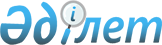 Деректердің трансшекаралық айналымын реттеу модельдерін әзірлеу туралыЕуразиялық экономикалық комиссия Кеңесінің 2018 жылғы 13 шілдедегі № 16 өкімі
      Деректердің трансшекаралық айналымын реттеу жөніндегі бастама туралы ақпаратты, сондай-ақ Еуразиялық экономикалық одаққа мүше мемлекеттердің бастаманы одан әрі пысықтауға мүдделілігінің бар екенін ескере отырып:
      1. Еуразиялық экономикалық комиссия Алқасы "Деректердің трансшекаралық айналымын реттеу модельдерін әзірлеу" тақырыбы бойынша зерттеу жүргізуді қамтамасыз етсін.
      2. Осы Өкім Еуразиялық экономикалық одақтың ресми сайтында жарияланған күнінен бастап күшіне енеді. Еуразиялық экономикалық комиссия Кеңесінің мүшелері:
               Армения                Беларусь               Қазақстан                Қырғыз                  РесейРеспубликасынан  Республикасынан  Республикасынан  Республикасынан  Федерациясынан    М.Григорян       В.Матюшевский          А.Мамин                Ж.Разаков             А.Силуанов
					© 2012. Қазақстан Республикасы Әділет министрлігінің «Қазақстан Республикасының Заңнама және құқықтық ақпарат институты» ШЖҚ РМК
				